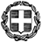 Η  Δ/ντριαΜΑΡΙΑ  ΧΑΙΚΑΛΗΣας υπενθυμίζουμε ότι: α) η προσφορά κατατίθεται κλειστή σε έντυπη μορφή(όχι με email ή fax) στο σχολείο και β) με κάθε προσφορά κατατίθεται από το ταξιδιωτικό γραφείο απαραιτήτως και Υπεύθυνη Δήλωση ότι διαθέτει βεβαίωση συνδρομής των νόμιμων προϋποθέσεων λειτουργίας τουριστικού γραφείου, η οποία βρίσκεται σε ισχύ.ΕΛΛΗΝΙΚΗ ΔΗΜΟΚΡΑΤΙΑ ΥΠΟΥΡΓΕΙΟ  ΠΑΙΔΕΙΑΣ, EΡΕΥΝΑΣ ΚΑΙ ΘΡΗΣΚΕΥΜΑΤΩΝ- - - - -ΠΕΡΙΦΕΡΕΙΑΚΗ Δ/ΝΣΗ Π.Ε. ΚΑΙ Δ.Ε. ΑΤΤΙΚΗΣΔΙΕΥΘΥΝΣΗ ΔΕΥΤΕΡΟΒΑΘΜΙΑΣ ΕΚΠΑΙΔΕΥΣΗΣΒ΄ ΑΘΗΝΑΣΕΝΙΑΙΟ ΕΙΔΙΚΟ ΕΠΑΓΓΕΛΜΑΤΙΚΟ ΓΥΜΝΑΣΙΟ-ΛΥΚΕΙΟΑΓΙΑΣ ΠΑΡΑΣΚΕΥΗΣ ΚΑΙ ΓΙΑ ΚΩΦΟΥΣ –ΒΑΡΗΚΟΟΥΣ ΜΑΘΗΤΕΣΕΛΛΗΝΙΚΗ ΔΗΜΟΚΡΑΤΙΑ ΥΠΟΥΡΓΕΙΟ  ΠΑΙΔΕΙΑΣ, EΡΕΥΝΑΣ ΚΑΙ ΘΡΗΣΚΕΥΜΑΤΩΝ- - - - -ΠΕΡΙΦΕΡΕΙΑΚΗ Δ/ΝΣΗ Π.Ε. ΚΑΙ Δ.Ε. ΑΤΤΙΚΗΣΔΙΕΥΘΥΝΣΗ ΔΕΥΤΕΡΟΒΑΘΜΙΑΣ ΕΚΠΑΙΔΕΥΣΗΣΒ΄ ΑΘΗΝΑΣΕΝΙΑΙΟ ΕΙΔΙΚΟ ΕΠΑΓΓΕΛΜΑΤΙΚΟ ΓΥΜΝΑΣΙΟ-ΛΥΚΕΙΟΑΓΙΑΣ ΠΑΡΑΣΚΕΥΗΣ ΚΑΙ ΓΙΑ ΚΩΦΟΥΣ –ΒΑΡΗΚΟΟΥΣ ΜΑΘΗΤΕΣ       Ημερομηνία 07/03/19       Αρ. Πρ. 2431ΣΧΟΛΕΙΟΣΧΟΛΕΙΟENIAIO EIΔΙΚΟ ΕΠΑΓΓΕΛΜΑΤΙΚΟ ΓΥΜΝΑΣΙΟ – ΛΥΚΕΙΟ ΑΓ. ΠΑΡΑΣΚΕΥΗΣ ΚΑΙ ΓΙΑ ΚΩΦΟΥΣ  ΒΑΡΗΚΟΟΥΣ ΜΑΘΗΤΕΣENIAIO EIΔΙΚΟ ΕΠΑΓΓΕΛΜΑΤΙΚΟ ΓΥΜΝΑΣΙΟ – ΛΥΚΕΙΟ ΑΓ. ΠΑΡΑΣΚΕΥΗΣ ΚΑΙ ΓΙΑ ΚΩΦΟΥΣ  ΒΑΡΗΚΟΟΥΣ ΜΑΘΗΤΕΣENIAIO EIΔΙΚΟ ΕΠΑΓΓΕΛΜΑΤΙΚΟ ΓΥΜΝΑΣΙΟ – ΛΥΚΕΙΟ ΑΓ. ΠΑΡΑΣΚΕΥΗΣ ΚΑΙ ΓΙΑ ΚΩΦΟΥΣ  ΒΑΡΗΚΟΟΥΣ ΜΑΘΗΤΕΣ2ΠΡΟΟΡΙΣΜΟΣ/ΟΙ-ΗΜΕΡΟΜΗΝΙΑ ΑΝΑΧΩΡΗΣΗΣ ΚΑΙ ΕΠΙΣΤΡΟΦΗΣΠΡΟΟΡΙΣΜΟΣ/ΟΙ-ΗΜΕΡΟΜΗΝΙΑ ΑΝΑΧΩΡΗΣΗΣ ΚΑΙ ΕΠΙΣΤΡΟΦΗΣ«ΚΕΝΤΡΟ ΠΟΛΙΤΙΣΜΟΥ ΙΔΡΥΜΑ  ΣΤΑΥΡΟΣ ΝΙΑΡΧΟΣ»,  ΛΕΩΦ. ΑΝΔΡΕΑ ΣΥΓΓΡΟΥ 364,   ΚΑΛΛΙΘΕΑ,  τ.κ.176 74ΑΝΑΧ   ΑΝΑΧΩΡΗΣΗ: ΤΕΤΑΡΤΗ  27  ΜΑΡΤΙΟΥ 2019,                                             8:30-8:45 ΑΠΟ ΣΧΟΛΕΙΟ                                            (ΠΙΝΔΟΥ 27, ΚΟΝΤΟΠΕΥΚΟ)ΕΠΙΣΤΡΟΦΗ: ΤΕΤΑΡΤΗ  27  ΜΑΡΤΙΟΥ 2019,                         13:10-13:20 ΣΤΟ ΣΧΟΛΕΙΟ                         (ΠΙΝΔΟΥ 27, ΚΟΝΤΟΠΕΥΚΟ)«ΚΕΝΤΡΟ ΠΟΛΙΤΙΣΜΟΥ ΙΔΡΥΜΑ  ΣΤΑΥΡΟΣ ΝΙΑΡΧΟΣ»,  ΛΕΩΦ. ΑΝΔΡΕΑ ΣΥΓΓΡΟΥ 364,   ΚΑΛΛΙΘΕΑ,  τ.κ.176 74ΑΝΑΧ   ΑΝΑΧΩΡΗΣΗ: ΤΕΤΑΡΤΗ  27  ΜΑΡΤΙΟΥ 2019,                                             8:30-8:45 ΑΠΟ ΣΧΟΛΕΙΟ                                            (ΠΙΝΔΟΥ 27, ΚΟΝΤΟΠΕΥΚΟ)ΕΠΙΣΤΡΟΦΗ: ΤΕΤΑΡΤΗ  27  ΜΑΡΤΙΟΥ 2019,                         13:10-13:20 ΣΤΟ ΣΧΟΛΕΙΟ                         (ΠΙΝΔΟΥ 27, ΚΟΝΤΟΠΕΥΚΟ)«ΚΕΝΤΡΟ ΠΟΛΙΤΙΣΜΟΥ ΙΔΡΥΜΑ  ΣΤΑΥΡΟΣ ΝΙΑΡΧΟΣ»,  ΛΕΩΦ. ΑΝΔΡΕΑ ΣΥΓΓΡΟΥ 364,   ΚΑΛΛΙΘΕΑ,  τ.κ.176 74ΑΝΑΧ   ΑΝΑΧΩΡΗΣΗ: ΤΕΤΑΡΤΗ  27  ΜΑΡΤΙΟΥ 2019,                                             8:30-8:45 ΑΠΟ ΣΧΟΛΕΙΟ                                            (ΠΙΝΔΟΥ 27, ΚΟΝΤΟΠΕΥΚΟ)ΕΠΙΣΤΡΟΦΗ: ΤΕΤΑΡΤΗ  27  ΜΑΡΤΙΟΥ 2019,                         13:10-13:20 ΣΤΟ ΣΧΟΛΕΙΟ                         (ΠΙΝΔΟΥ 27, ΚΟΝΤΟΠΕΥΚΟ)3ΠΡΟΒΛΕΠΟΜΕΝΟΣ ΑΡΙΘΜΟΣ ΣΥΜΜΕΤΕΧΟΝΤΩΝ(ΜΑΘΗΤΕΣ-ΚΑΘΗΓΗΤΕΣ)ΠΡΟΒΛΕΠΟΜΕΝΟΣ ΑΡΙΘΜΟΣ ΣΥΜΜΕΤΕΧΟΝΤΩΝ(ΜΑΘΗΤΕΣ-ΚΑΘΗΓΗΤΕΣ)98 ΜΑΘΗΤΕΣ   +   13 ΙΔΙΩΤΕΣ ΣΥΝΟΔΟΙ+   30 ΚΑΘΗΓΗΤΕΣ      ΣΥΝΟΛΟ:14198 ΜΑΘΗΤΕΣ   +   13 ΙΔΙΩΤΕΣ ΣΥΝΟΔΟΙ+   30 ΚΑΘΗΓΗΤΕΣ      ΣΥΝΟΛΟ:14198 ΜΑΘΗΤΕΣ   +   13 ΙΔΙΩΤΕΣ ΣΥΝΟΔΟΙ+   30 ΚΑΘΗΓΗΤΕΣ      ΣΥΝΟΛΟ:1414ΜΕΤΑΦΟΡΙΚΟ ΜΕΣΟ/Α-ΠΡΟΣΘΕΤΕΣ ΠΡΟΔΙΑΓΡΑΦΕΣΜΕΤΑΦΟΡΙΚΟ ΜΕΣΟ/Α-ΠΡΟΣΘΕΤΕΣ ΠΡΟΔΙΑΓΡΑΦΕΣΤα τουριστικά λεωφορεία να διαθέτουν όλες τις προβλεπόμενες από την κείμενη ελληνική νομοθεσία προδιαγραφές.Τα τουριστικά λεωφορεία να διαθέτουν όλες τις προβλεπόμενες από την κείμενη ελληνική νομοθεσία προδιαγραφές.Τα τουριστικά λεωφορεία να διαθέτουν όλες τις προβλεπόμενες από την κείμενη ελληνική νομοθεσία προδιαγραφές.5ΚΑΤΗΓΟΡΙΑ ΚΑΤΑΛΥΜΑΤΟΣ-ΠΡΟΣΘΕΤΕΣ ΠΡΟΔΙΑΓΡΑΦΕΣ(ΜΟΝΟΚΛΙΝΑ/ΔΙΚΛΙΝΑ/ΤΡΙΚΛΙΝΑ-ΠΡΩΙΝΟ Ή ΗΜΙΔΙΑΤΡΟΦΗ)ΚΑΤΗΓΟΡΙΑ ΚΑΤΑΛΥΜΑΤΟΣ-ΠΡΟΣΘΕΤΕΣ ΠΡΟΔΙΑΓΡΑΦΕΣ(ΜΟΝΟΚΛΙΝΑ/ΔΙΚΛΙΝΑ/ΤΡΙΚΛΙΝΑ-ΠΡΩΙΝΟ Ή ΗΜΙΔΙΑΤΡΟΦΗ)ΔΕΝ ΙΣΧΥΕΙΔΕΝ ΙΣΧΥΕΙΔΕΝ ΙΣΧΥΕΙ6ΛΟΙΠΕΣ ΥΠΗΡΕΣΙΕΣ (ΠΡΟΓΡΑΜΜΑ, ΠΑΡΑΚΟΛΟΥΘΗΣΗ ΕΚΔΗΛΩΣΕΩΝ, ΕΠΙΣΚΕΨΗ ΧΩΡΩΝ, ΓΕΥΜΑΤΑ κ.τ.λ.)ΛΟΙΠΕΣ ΥΠΗΡΕΣΙΕΣ (ΠΡΟΓΡΑΜΜΑ, ΠΑΡΑΚΟΛΟΥΘΗΣΗ ΕΚΔΗΛΩΣΕΩΝ, ΕΠΙΣΚΕΨΗ ΧΩΡΩΝ, ΓΕΥΜΑΤΑ κ.τ.λ.)ΔΕΝ ΙΣΧΥΕΙΔΕΝ ΙΣΧΥΕΙΔΕΝ ΙΣΧΥΕΙ7ΥΠΟΧΡΕΩΤΙΚΗ ΑΣΦΑΛΙΣΗ ΕΥΘΥΝΗΣ ΔΙΟΡΓΑΝΩΤΗ(ΜΟΝΟ ΕΑΝ ΠΡΟΚΕΙΤΑΙ ΓΙΑ ΠΟΛΥΗΜΕΡΗ ΕΚΔΡΟΜΗ)ΥΠΟΧΡΕΩΤΙΚΗ ΑΣΦΑΛΙΣΗ ΕΥΘΥΝΗΣ ΔΙΟΡΓΑΝΩΤΗ(ΜΟΝΟ ΕΑΝ ΠΡΟΚΕΙΤΑΙ ΓΙΑ ΠΟΛΥΗΜΕΡΗ ΕΚΔΡΟΜΗ)ΝΑΙΝΑΙΝΑΙ8ΠΡΟΣΘΕΤΗ ΠΡΟΑΙΡΕΤΙΚΗ ΑΣΦΑΛΙΣΗ ΚΑΛΥΨΗΣΕΞΟΔΩΝ ΣΕ ΠΕΡΙΠΤΩΣΗ ΑΤΥΧΗΜΑΤΟΣ  Ή ΑΣΘΕΝΕΙΑΣ ΠΡΟΣΘΕΤΗ ΠΡΟΑΙΡΕΤΙΚΗ ΑΣΦΑΛΙΣΗ ΚΑΛΥΨΗΣΕΞΟΔΩΝ ΣΕ ΠΕΡΙΠΤΩΣΗ ΑΤΥΧΗΜΑΤΟΣ  Ή ΑΣΘΕΝΕΙΑΣ ΝΑΙΝΑΙΝΑΙ9ΤΕΛΙΚΗ ΣΥΝΟΛΙΚΗ ΤΙΜΗ ΟΡΓΑΝΩΜΕΝΟΥ ΤΑΞΙΔΙΟΥ(ΣΥΜΠΕΡΙΛΑΜΒΑΝΟΜΕΝΟΥ  Φ.Π.Α.)ΤΕΛΙΚΗ ΣΥΝΟΛΙΚΗ ΤΙΜΗ ΟΡΓΑΝΩΜΕΝΟΥ ΤΑΞΙΔΙΟΥ(ΣΥΜΠΕΡΙΛΑΜΒΑΝΟΜΕΝΟΥ  Φ.Π.Α.)ΝΑΙΝΑΙΝΑΙ10ΕΠΙΒΑΡΥΝΣΗ ΑΝΑ ΜΑΘΗΤΗ (ΣΥΜΠΕΡΙΛΑΜΒΑΝΟΜΕΝΟΥ Φ.Π.Α.)ΕΠΙΒΑΡΥΝΣΗ ΑΝΑ ΜΑΘΗΤΗ (ΣΥΜΠΕΡΙΛΑΜΒΑΝΟΜΕΝΟΥ Φ.Π.Α.)ΝΑΙΝΑΙΝΑΙ11ΚΑΤΑΛΗΚΤΙΚΗ ΗΜΕΡΟΜΗΝΙΑ ΚΑΙ ΩΡΑ ΥΠΟΒΟΛΗΣ ΠΡΟΣΦΟΡΑΣΚΑΤΑΛΗΚΤΙΚΗ ΗΜΕΡΟΜΗΝΙΑ ΚΑΙ ΩΡΑ ΥΠΟΒΟΛΗΣ ΠΡΟΣΦΟΡΑΣΤΕΤΑΡΤΗ 13 ΜΑΡΤΙΟΥ 2019 ώρα 12:00ΤΕΤΑΡΤΗ 13 ΜΑΡΤΙΟΥ 2019 ώρα 12:00ΤΕΤΑΡΤΗ 13 ΜΑΡΤΙΟΥ 2019 ώρα 12:0012ΗΜΕΡΟΜΗΝΙΑ ΚΑΙ ΩΡΑ ΑΝΟΙΓΜΑΤΟΣ ΠΡΟΣΦΟΡΩΝΗΜΕΡΟΜΗΝΙΑ ΚΑΙ ΩΡΑ ΑΝΟΙΓΜΑΤΟΣ ΠΡΟΣΦΟΡΩΝΤΕΤΑΡΤΗ 13 ΜΑΡΤΙΟΥ  2019 ώρα 12:30ΤΕΤΑΡΤΗ 13 ΜΑΡΤΙΟΥ  2019 ώρα 12:30ΤΕΤΑΡΤΗ 13 ΜΑΡΤΙΟΥ  2019 ώρα 12:30